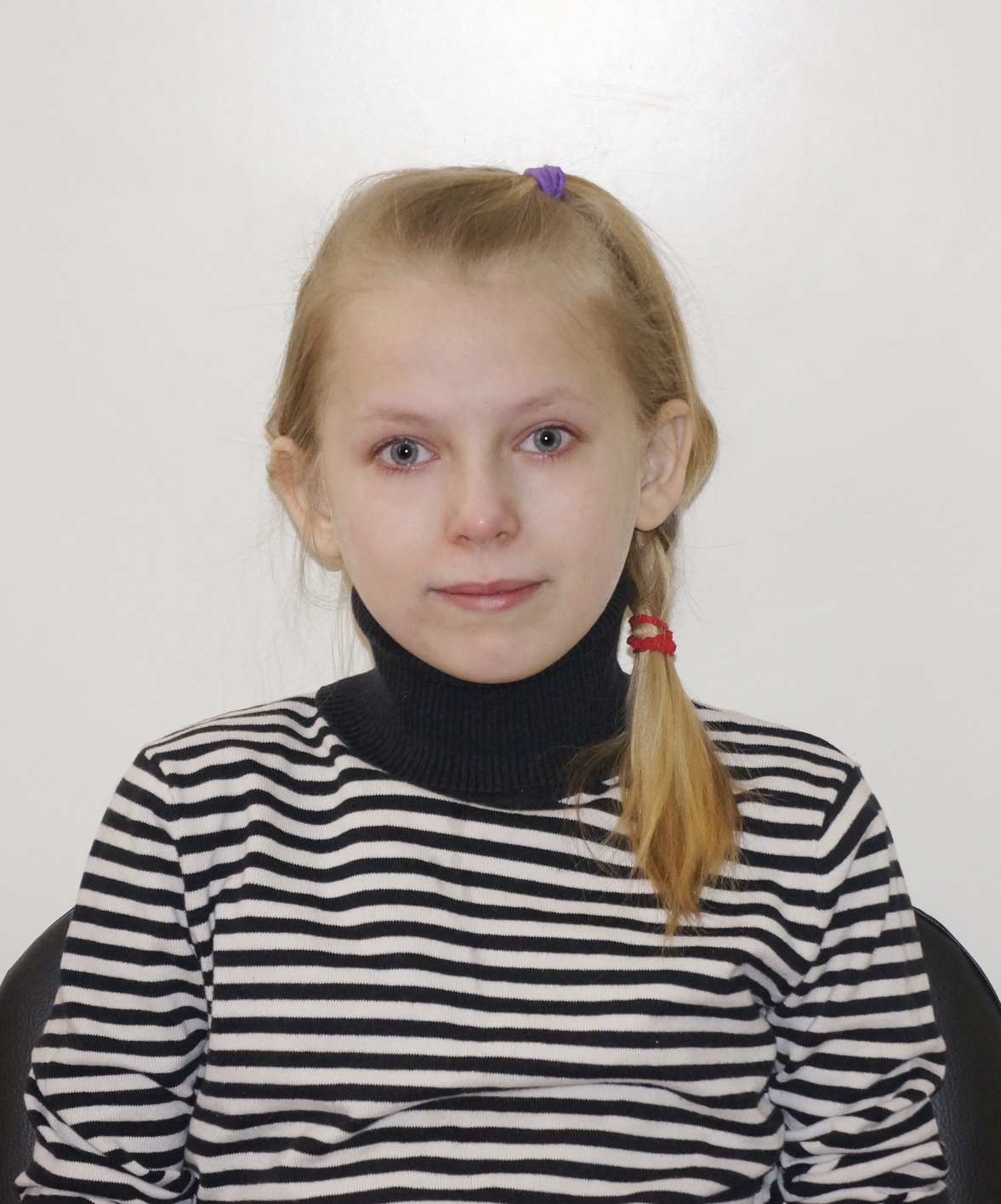 Анна, 2002 г.р.Умная, покладистая девочка. Контактна, общительная, немного стеснительна. Хорошо ладит с детьми младшего возраста. Зарекомендовала себя с положительной стороны. Охотно помогает взрослым, не конфликтна. Учебная мотивация положительная.Есть родной брат: Святослав, 2011 г.р.Возможная форма устройства: приемная семья.